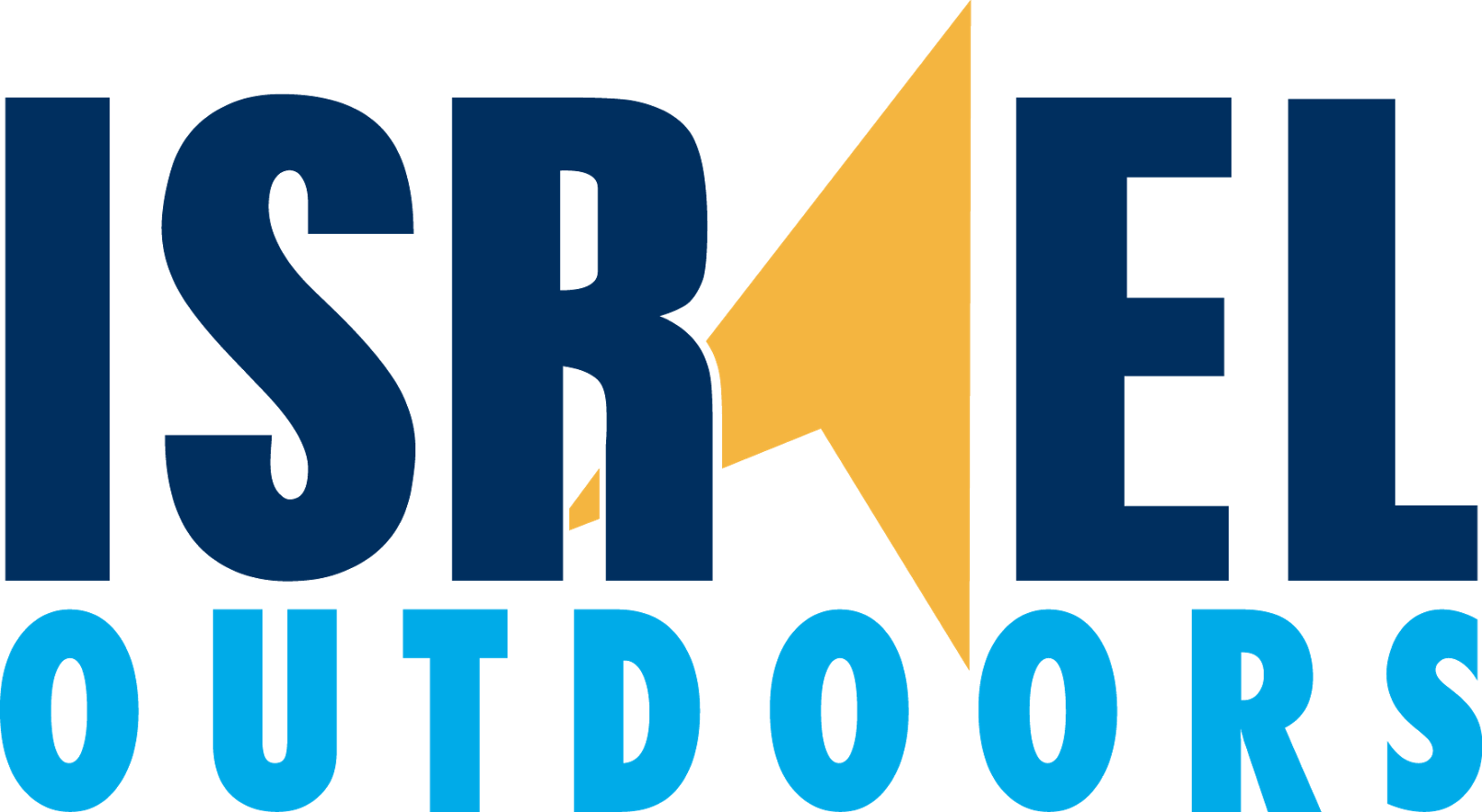 Scenario CNN Town Hall Meeting – An InvitationIsrael has declared that it will build 500 more housing units in the E1 area of the West Bank. You have been cordially invited to a Town Hall hosted by CNN entitled:"Are settlements an illegal block to peace or do Palestinians use settlement building as an excuse not to sign a peace deal with Israel"Please prepare your speeches.